МЕНЮ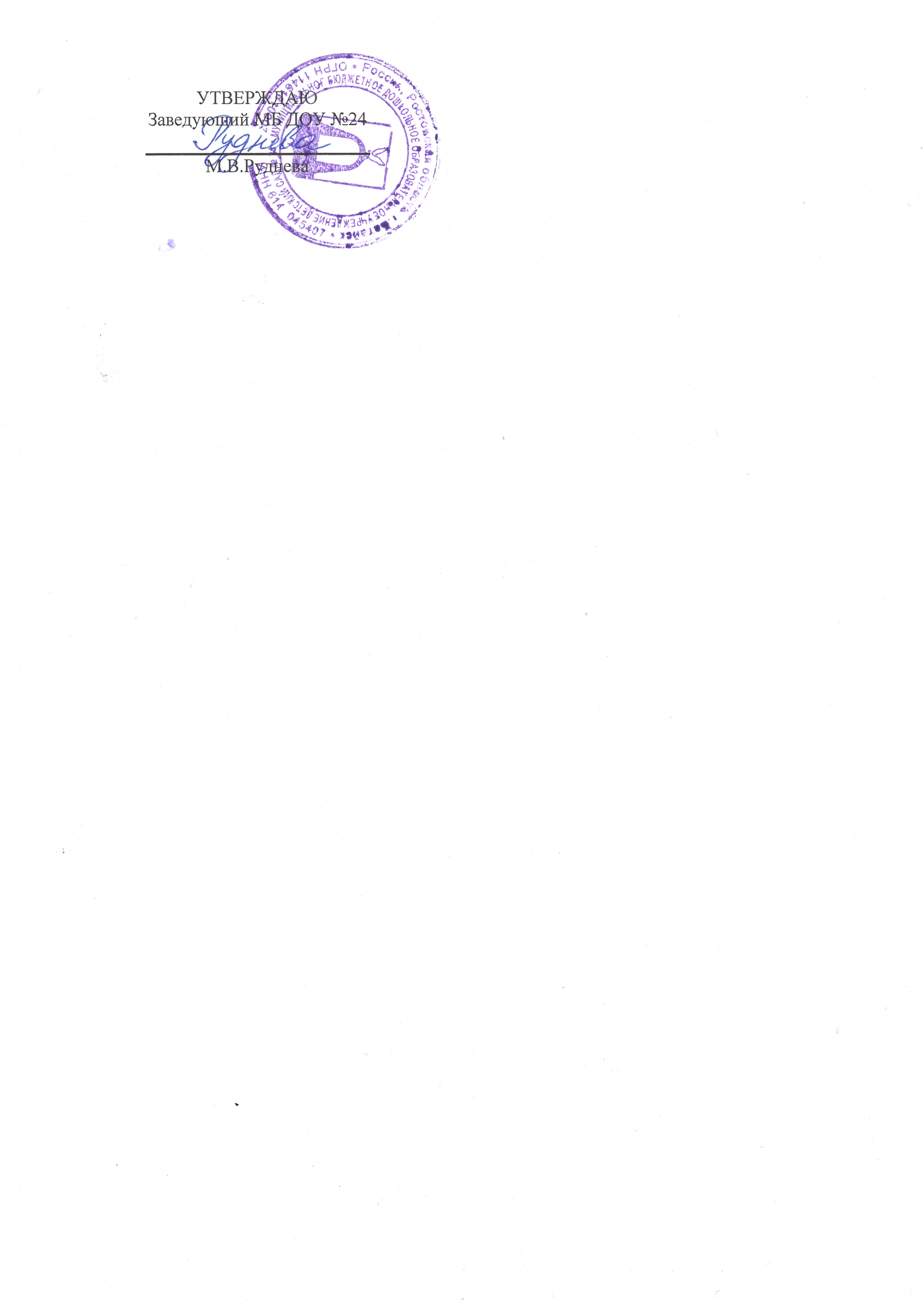 Дата 29.06.2022 год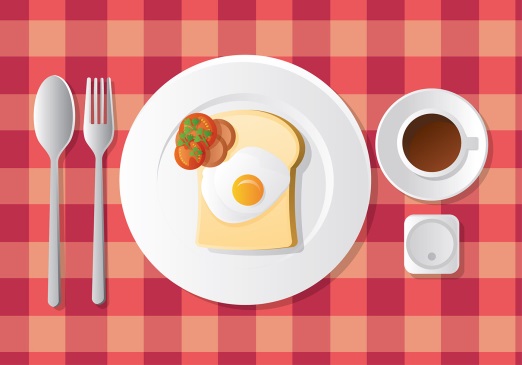 ЗАВТРАККаша молочная геркулесовая180/200ЗАВТРАКБатон, масло20/5ЗАВТРАККакао180/200ЗАВТРАКХлеб13ЗАВТРАКЗАВТРАК2 ЗАВТРАКЯблоко1002 ЗАВТРАК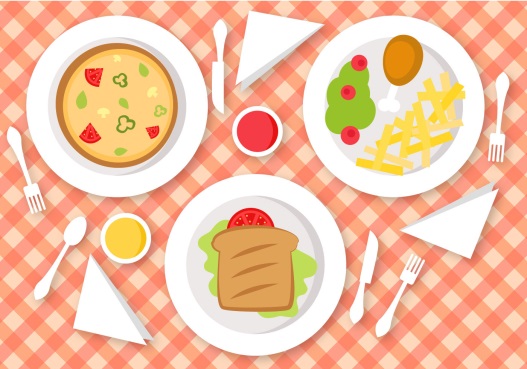 ОБЕДСвекольник150/180ОБЕДКапуста тушеная с мясом110/160ОБЕДКомпот из сухофруктов180/200ОБЕДХлеб30ОБЕДОБЕД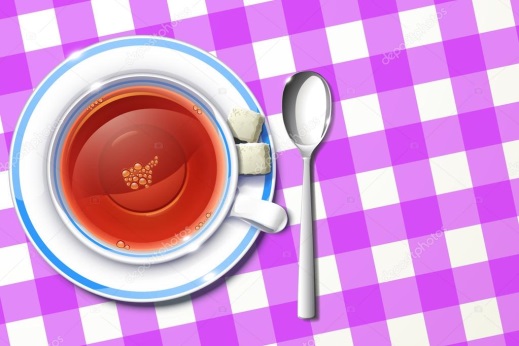 ПОЛДНИКСок фруктовый180/200ПОЛДНИКБулочка30/50ПОЛДНИКПОЛДНИКПОЛДНИКПОЛДНИК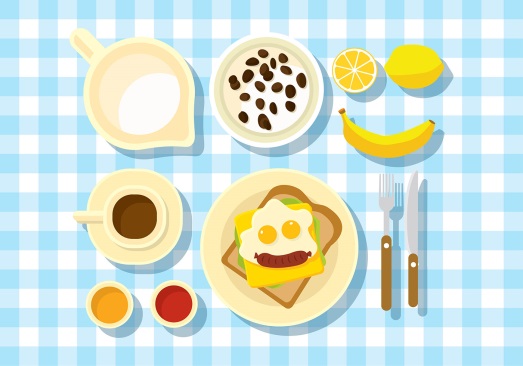 УЖИНПечень по - строгановски90/110УЖИНЧай с молоком180/200УЖИНХлеб15/20УЖИНКаша ячневая рассыпчатая100/110УЖИНУЖИН